►only to be completed by private bodies (sole applicant and each co-applicant, affiliated entity) when the requested grant amount exceeds 60 000 EUR. ►public bodies are always exempt, regardless of the grant amount.►Please note that the Commission, at any time of the grant procedure, may request evidence of economic and financial capacity; e.g. certified balance sheets and profit and loss accounts from the last two financial years for which the accounts have been closed.Applicant………………………………………….. <indicate name > To be filled in for each co-applicant/affiliated entity, if applicableApplicant………………………………………….. <indicate name > To be filled in for each co-applicant/affiliated entity, if applicableApplicant………………………………………….. <indicate name > To be filled in for each co-applicant/affiliated entity, if applicableFinancial indicator20222023Turnover or equivalentGross operating profitTotal liabilitiesEquity or equivalentCurrent assetShort-term debt (<1 year)Total payroll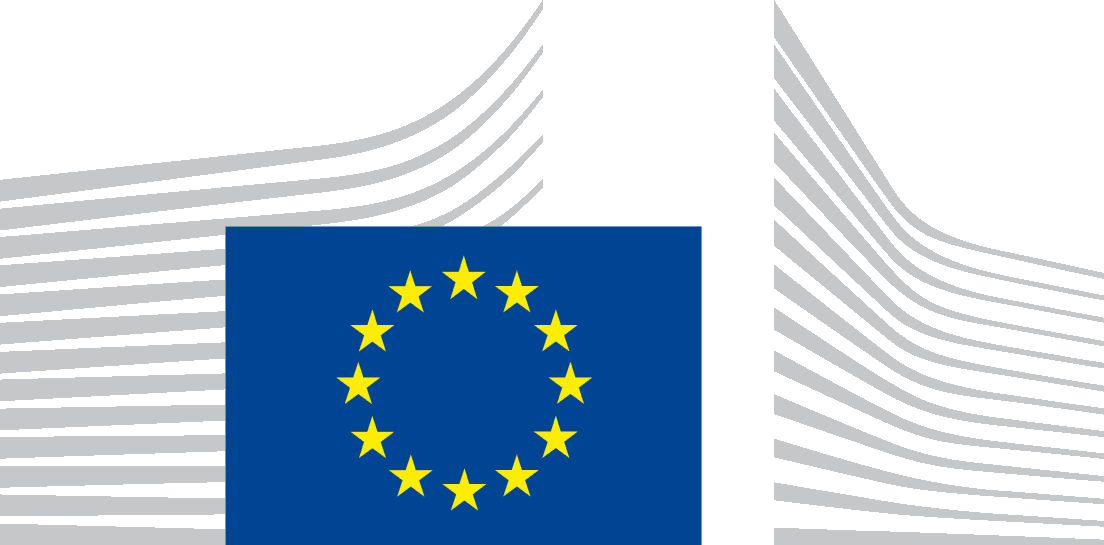 